                  Южно-Казахстанская область                          Тюлькубасский район                       ОСШ имени С.Бреусова               Цели и задачи: 1. Поздравить мам, девочек класса с приближающимся праздником – 8-е Марта.2. Воспитывать у детей любовь к близким и окружающим их людям.3. Сплачивать детский и родительский коллективы.4. Прививать чувство дружбы, ответственности за порученное дело.5. Развивать творчество, талант детей.                   Оборудование:Фотографии мам, бабушек.Рисунки детей с изображением мам.Шары, плакаты.Цветы.Фонограммы песен, мелодий для танцев.                                                                                              ХОД ПРАЗДНИКА:1.Организационный момент.-Здравствуйте, ребята.2.Психологический настрой учащихся.(Слайд 1)Первый ряд учащихся желает  здоровья, удачи в учёбе в ладошки и дует на них, тем сам передавая пожелания другому ряду учащихся, потом это же проделывают учащиеся второго класса. Потом они все желают своим мамам и дуют на ладошки..3.Основная часть.-Дорогие мамочки! Мы рады вас приветствовать вас на нашем классном часе: «МАМА, первое слово…».Я поздравляю всех с наступающим праздником 8-е Марта. Желаю вас крепкого здоровья, терпения и удачи вам и вашим детишкам. ..».(СЛАЙД 2)4.ЦЕЛИ УРОКА:(Слайд 3)1. Поздравить мам, девочек класса с приближающимся праздником – 8 марта.2. Воспитывать у детей любовь к близким и окружающим их людям.3. Сплачивать детский и родительский коллективы.4. Прививать чувство дружбы, ответственности за порученное дело.5. Развивать творчество, талант детей.1)-Начнём наш классный час с просмотра одной притчи.(Притча «Разговор с младенцем») .(Слайд 4)2)    1 учащийся (МАКСИМ  В марте есть такой денёкС цифрой, словно кренделёкКто из вас, ребята, знает,Цифра что обозначает?Все:  Это праздник наших мам!2 учащийся:(ДИМА)  День весенний, не морозный,День весёлый и мимозный.Все:  Это мамин день.3 учащийся: (РОМА) День безоблачный, не снежный,День взволнованный и нежный –Все:  Это мамин день!4 учащийся: (ЕРДАУЛЕТ) День просторный, не капризный,День подарочный, сюрпризный –Все:  Это мамин день!5 учащийся:(МАКСИМ)  В женский день – 8 марта -Начинается весна,Женский праздник отмечаетНаша славная страна.6 учащийся:РОМА  Дорогие наши мамы,Вас роднее сердцу нет.Шлём вам в день 8 МартаСамый тёплый нашВсе:  Привет!Ведущий:  Кто пришёл ко мне с утра?Все:  Мамочка!Ведущий:  Кто сказал: «Вставать пора!»?Все:  Мамочка!Ведущий:  Кашу кто успел сварить?Все:  Мамочка!Ведущий:  Чаю в чашку кто налил?Все:  Мамочка!Ведущий:  Целый день полы подмёл?Все:  Мамочка!Ведущий:  Кто меня поцеловал?Все:  Мамочка!Ведущий:  Кто ребячий любит смех?Все:  Мамочка!Ведущий:  Кто на свете лучше всех?Все:  Мамочка!ВЕДУЩИЙ: Сегодня на целом светеПраздник большой и светлый.Слушайте, мамы, слушайте-Вас поздравляют детиДИМА:  «Наступает мамин праздник».(Татьяна Волгина)      (СЛАЙД 5 ) Музыка «Мама, первое слово..»Наступает мамин праздникНаступает женский деньЗнаю, любит мама оченьРозы, маки и сирень.Только в марте нет сирениРоз и маков не достатьА ведь можно на листочкеВсе цветы нарисовать!Приколю картинку этуЯ над маминым столом.Утром маму дорогуюОбниму и расцелую.И поздравлю с женским днём!ТАМИЛА: «Подарок маме»  (Елена Неменко)Подхожу к окошку яТрогаю стекло-Под моей ладошкоюПрячется тепло.На бульваре март проказникСкачет меж проталин,Значит скоро будет праздник,Самый лучший-мамин.И чтоб стало мамеВ праздник веселей, я кота с усамиНарисую ей.И ещё в подарок нарисую дом.И пускай….собакаБудет в доме том.НАЗГУЛЬ:  «Подарок маме» Татьяна ВолгинаСорвала я в полеЦветик  голубой.Принесу в подарокМаме дорогой.Я его на платье маме приколю.Больше всех на светеМаму я люблю.ЕРДАУЛЕТ: «Мама, бабушка, сестра..» (Вадим Косовицкий)Женский день не за горамиПриближается пора!Проживают в доме с намиМама, бабушка, сестра.Встанем с папой до рассветаЧтоб на утренней зареПринести домой букетыМаме, бабушке, сестре.Перепачкаемся в тесте,Но закатим пир горой.Этот день справляем вместеС мамой бабушкой сестрой!ВАЛЕРИЯ:  Мамочке подарочки» (Зоя Орлова)Я любимой  мамочке Подарю подарочки.Вышитый платочек Как живой цветочекЧисто уберу в квартиреИ нигде не будет пыли.Вкусный испеку пирогС яблочным варениемТолько мама на порог-Тут и поздравления.Ты, мамуленька, мояПоздравляю я тебяС этим праздником.С весной.С первыми цветочкамиИ с хорошей дочкой!МАКСИМ: На 8 Марта маленький сыночекВышивал для мамы голубой платочек.Вышивал, трудился,Уколол ладошку,Но к 8 Марта вышил понемножкуВот такой подарок  держит он в руке-Белый голубочек вышит на платочке.Удивлялись гости: «Нет у мамы дочек,Кто же так красивоВышил ей платочек?»РОМА:Мы желаем нашим мамамНикогда не унывать.С каждым годом быть все крашеИ поменьше нас ругать.Вам желаем, дорогие.Быть здоровыми всегда,Чтоб ты долго-долго жили, не старели никогда!КСЕНИЯ: «Наша мама» (Ирина Агеева)Очень скоро все мы встретимЖенский праздник и ВеснуВ этот день просила мамаПодарить ей…тишину!Почему у нашей мамыРук так очень мало?Ей хоть парочку ещёЧтоб всюду поспевала.ТАМИЛА: «Мамин день»( Яков Аким)Вот подснежник на полянеЯ его нашла.Отнесу подснежник мамеХоть и не расцвёл.И меня с цветком так нежноМама обняла,Что раскрылся мой подснежникОт её тепла.НАЗГУЛЬ: «Картина для мамы»(Юлия Майская)Я на 8 Марта мамеКартину нарисую в раме.А на картине облака.Корову с крынкой молокаИ стол накрыт в саду у домаИ сохнет свежая солома.Открыта у калитки дверца…-А где же мама?-Мама в сердце!ЕРДАУЛЕТ: «Мамочке подарок»(Ольга Чусовитина)Из цветной бумаги вырежу кусочек.Из него я сделаю маленький цветочек.Мамочке подарок приготовлю я.Самая красивая мама у меня!ВАЛЕРИЯ: «Скоро день 8-е Марта»(Надежда Мигунова)Скоро день 8-е МартаЧто бы маме подарить?Может ей цветок красивыйИли вазочку купить?Но цветы подарит папаВазы есть, и даже две.Тут отличная идея Появилась в голове!Рамку для фото сама смастерюМамочке милой ее подарю!КСЕНИЯ: «Без названия»( Георгий Виеру)Маму любят все на светеМама первый друг.Любят мам не только дети, Любят все вокруг.Если что – нибудь случится.Если вдруг беда,Мамочка придет на помощь, выручит всегда.Мама много  сил, здоровья отдала всем намЗначит, правда, нет на светеЛучше наших мам.3) Танец «КУКЛЫ» (СЛАЙД 6)-Наши ребята приготовили для вас, дорогие наши мамочки, танец «Куклы».(Играет музыка, учащиеся исполняют  танец «Куклы»)4) Игра «Сочинение» (СЛАЙД 7) Готовясь к празднику, мы постарались как можно больше узнать о наших мамах. Сейчас вы будете слушать маленькие сочинения о себе, дорогие мамы! Если вы узнаете себя, встаньте, пожалуйста! (Зачитываются сочинения детей, мамы должны угадать, кто описывается.)5)Частушки.    (СЛАЙД 8)Далее наши мальчики подготовили сюрприз для наших мамочек. Они исполнят  частушки. 1.ВСЕ     2.Дима3.Рома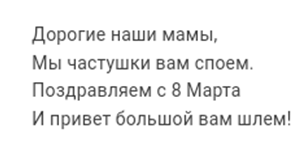 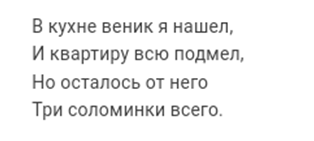   Очень маму я люблю!Заявляю прямо.В небе новую звезду        4.МаксимНазову я «Мама»!                                                                                    6. Дима    5.Ердаулет   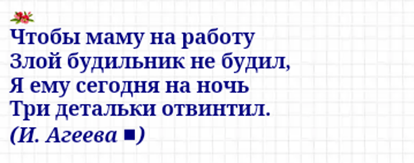 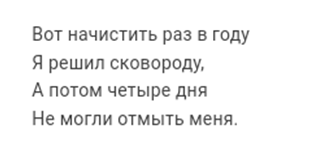        8.Максим                                                                                             9.Ердаулет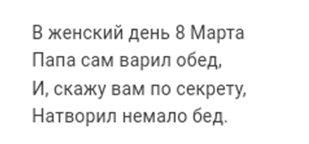    10.Все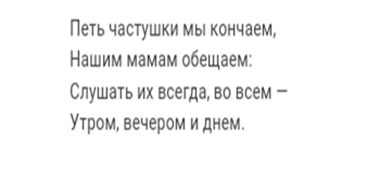 6)  «Приглашение на вернисаж».  (СЛАЙД 9)-Дорогие наши мамочки, Приглашаем вас на наш вернисаж. Ребята нарисовали ваш портрет. Посмотрите на рисунки  детей, ведь здесь они изобразили вас такими, какими они вас видят.(Показ вернисажа)7)  Игра «Угадай подарочек» (СЛАЙД 10)-Как вы думаете, вы хорошо знаете своих детей?Сейчас я вам буду показывать подарочки, которые наши ребята делали сами своими руками. А вы должны угадать, чья дочь или чей сын этот подарок  сделал.8) Показ сценки « Три мамочки».  (Звучит лёгкая музыка). (Слайд 11)-Дети показывают сценку на стихотворение "Три мамочки" Ведущий: ТАМИЛАТанюша под вечерС прогулки пришлаИ куклу спросила:Дочка:НАЗГУЛЬ"Как, дочка, дела?Опять ты залезла под стол, непоседа?Опять просидела весь день без обеда?С этими дочками прямо беда!Скоро ты будешь как спичка худа.Иди-ка обедать, вертушка".Ведущий:ТАМИЛАТанюшина мамаС работы пришлаИ дочку спросила:Мама:ВАЛЕРИЯ"Как, дочка, дела?Опять заигралась, наверно, в саду?Опять ухитрилась забыть про еду!"Обедать !" - кричала бабуля сто раз,А ты отвечала: "Сейчас, да сейчас!"С этими дочками прямо беда!Скоро ты будешь как спичка худа.Иди-ка обедать, вертушка!"Ведущий:ТАМИЛАТут бабушка,Мамина мама пришлаИ маму спросила:Бабушка:КСЕНИЯ"Как, дочка, дела? Наверно, в больнице за целые сутки Опять для еды не нашлось ни минутки. А вечером съела сухой бутерброд. Нельзя же сидеть целый день без обеда. Уж доктором стала, а всё непоседа! С этими дочками прямо беда! Скоро ты будешь как спичка худа. Иди-ка обедать, вертушка!"Ведущий:ТАМИЛАТри мамы в столовой сидят. Три мамы на дочек глядят. Что с дочками делать упрямыми? Ох, как непросто быть мамами!9) Конкурс «Найди дочку или сына». (Звучит музыка Ремикс «Мама , первое слово…»)(Приглашается мама. Ей завязывают глаза платком. Перед ней стоят несколько детей, в том числе и её ребёнок. Легко поглаживая детей по голове, мама должна найти свою дочку или своего сына.)10) Конкурс «Найдите свою мамочку». ( Звучит музыка)-Мамочки сидят на стульях  с вытянутыми вперед ладошками. Дети  с завязанными глазами должны найти  своих мам слегка поглаживая ладошки.ВЕДУЩИЙ: (Слайд 14)Мы наш праздник закрываем Что же вам еще сказать? Разрешите на прощанье Всем здоровья пожелать! Не болейте, не старейте, Не сердитесь никогда. Вот такими молодыми Оставайтесь навсегда!Учитель: -Низко кланяюсь вам не потому, что сегодня Восьмое марта, а потому, что вы - женщины - дарительницы новых жизней!Мира и счастья Земле, по которой  Вы идете! Ведь сама Земля вращается только потому, что вы шагаете по ней! Вова пол натёр до блескаПриготовил винегрет.Ищет мама, что же делать?Никакой работы нет.Я со штангой тренируюсь,Начал мышцы я качатьТолько мамочкину  сумку Не могу никак поднять7.РомаВот решил, что я на праздникМилой маме сделаю-Очень я послушным стануНа неделю целую!